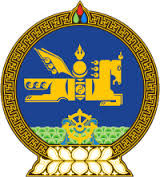 СЭЛЭНГЭ АЙМГИЙН ШААМАР СУМЫН ДУЛААНХААН ТОСГОНЫЗАХИРАГЧИЙН ЗАХИРАМЖ2020 оны 01 сарын 17 өдөр                                       Дугаар А/02                                              Дулаанхаан        Бэлчээр нөхөн сэргээх арга хэмжээний тухай.          Монгол Улсын засаг захиргаа нутаг дэвсгэрийн нэгж, түүний удирдлагын тухай хуулийн 28 дугаар зүйлийн 28.1.13 дахь заалт, Хот тосгоны эрх зүйн байдлын тухай хуулийн 19 дүгээр зүйлийн 19.6 дахь заалтыг тус тус  үндэслэн ЗАХИРАМЖЛАХ нь:        1. Сумын бэлчээрийн менежментийн төлөвлөгөөг хэрэгжүүлэх ажлын хүрээнд “Мерси Кор” Олон улсын байгууллагатай хамтран бэлчээрийн ургамлын гарцыг сайжруулах төслийг хэрэгжүүлэхэд шаардагдах газрын хэмжээ, байршлыг нэгдүгээр  хавсралтаар баталсугай.                                   2. Төсөл хэрэгжүүлж байгаа газрын ашиглалт, хамгаалалтад хяналт тавьж иргэдэд мэдээлэх, сурталчилан ажиллахыг Байгаль хамгаалагч /С.Ганбаатар/-д үүрэг болгосугай.       3. Төслийн хэрэгжилтэд хяналт тавьж хуулийн дагуу гэрээ хийх, гэрээний биелэлтэд хяналт тавьж ажиллахыг Төрийн захиргаа, Дотоод асуудал хариуцсан мэргэжилтэн /Ө.Цогтбаяр/-д даалгасугай ЗАХИРАГЧ                                     Ж.ГАНБОЛД